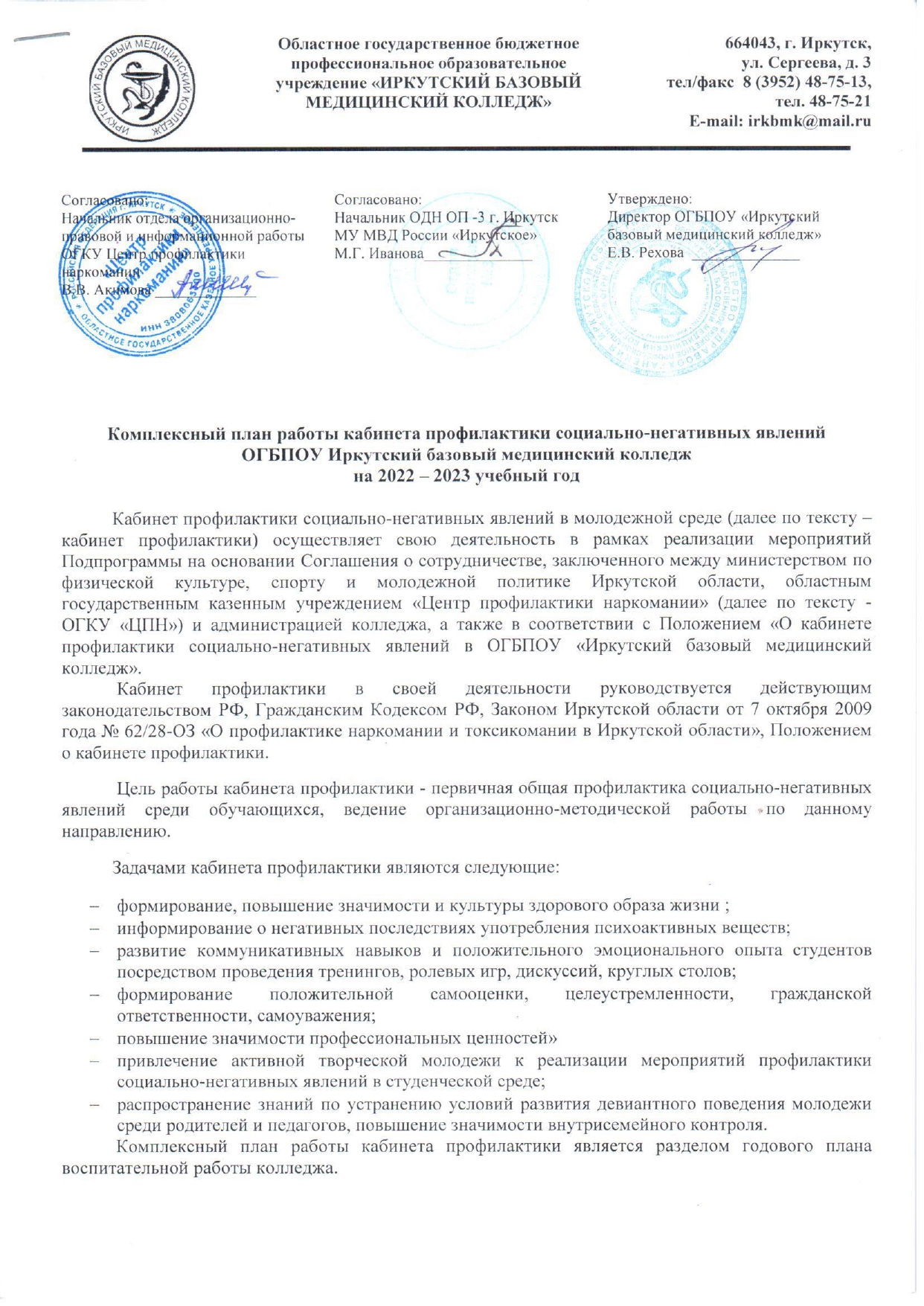        План работы кабинета профилактики разрабатывается куратором кабинета профилактики социально-негативных явлений на основе типового плана кабинета профилактики, рекомендованного ОГКУ «Центр профилактики наркомании», и принимается на первом заседании методического объединения кураторов в начале учебного года. 	    План работы кабинета профилактики включает в себя следующие направления деятельности: раннее выявление потребителей наркотиков,  информационно -просветительская работа, организация индивидуально-профилактической работы с обучающимися «группы риска», организационно-методическое, развитие добровольческого (волонтерского) движения; социально – психологическая работа со студенческой молодежью направленная на профилактику социально-негативных явлений. №Мероприятие  Сроки реализацииОтветственный1 направление - раннее выявление потребителей наркотиков1 направление - раннее выявление потребителей наркотиков1 направление - раннее выявление потребителей наркотиков1 направление - раннее выявление потребителей наркотиков1.Организация и проведение информационной кампании среди  обучающихся о прохождении социально-психологического тестирования и профилактических медицинских осмотров  (120 –ФЗ)1- 15 сентября  зав. отделом по ВР, куратор кабинета профилактики СН явлений, заведующие отделениями, классные руководители учебных групп.2Утверждение поименных списков для прохождении социально-психологического тестирования и профилактических медицинских осмотров  (120 –ФЗ)сентябрь зав. отделом по ВР, куратор кабинета профилактики СН явлений, заведующие отделениями, классные руководители учебных групп3Присвоение каждому обучающемуся индивидуального кода для прохождении социально-психологического тестирования и профилактических медицинских осмотров (120 –ФЗ)сентябрь зав. отделом по ВР, куратор кабинета профилактики СН явлений 4Утверждение графика проведения социально-психологического тестирования (120 –ФЗ) по группам и аудиториямдо 01октябрязав. отделом по ВР, куратор кабинета профилактики СН явлений, заведующие отделениями, 5Организация и проведение социально-психологического тестирования студентов (120-ФЗ)03-10 октябрязав. отделом по ВР, куратор кабинета профилактики СН явлений, педагог-психолог, заведующие отделениями, классные руководители учебных групп6Выгрузка результатов, заполнение отчетных форм по итогам социально-психологического тестирования и профилактических медицинских осмотров  (120 –ФЗ)октябрь зав. отделом по ВР, куратор кабинета профилактики СН явлений, педагог-психолог 7Подготовка отчета в ОГКУ ЦПН по итогам социально-психологического тестирования и профилактических медицинских осмотров  (120 –ФЗ)октябрь зав. отделом по ВР, куратор кабинета профилактики СН явлений8Утверждение плана коррекционной и профилактической работы  по результатам социально-психологического тестирования до 10 ноября зав. отделом по ВР, куратор кабинета профилактики СН явлений, педагог-психолог, 9Проведение профилактических медицинских осмотров студентов (120-ФЗ)по отдельному графику органа здравоохранениязав. отделом по ВР, куратор кабинета профилактики СН явлений, классные руководители учебных групп10Проведение рейдов в общежитии (их) совместно с Управлением по контролю за оборотом наркотиков ГУ МВД России по Иркутской областиПо необходимостизав. отделом по ВР, куратор кабинета профилактики СН явлений, классные руководители учебных групп2 направление - организационно-методическая работа2 направление - организационно-методическая работа2 направление - организационно-методическая работа2 направление - организационно-методическая работа1.Организация работы кабинета профилактикив течение учебного годазав. отделом по ВР, куратор кабинета профилактики СН явлений2. Участие в семинаре - совещании кураторов кабинетов профилактикисентябрь,марткуратор кабинета профилактики СН явлений / ОГКУ «ЦПН»3Проведение рабочего совещания в ОГБПОУ «ИБМК» по итогам социально-психологического тестирования до 15 ноября зав. отделом по ВР, куратор кабинета профилактики СН явлений, педагог-психолог, заведующие отделениями, 4Подведение итогов социально-психологического тестирования на методическом объединении кураторов (круглый стол)до 20 ноябрязав. отделом по ВР, куратор кабинета профилактики СН явлений5Проведение методического объединении кураторов групп по вопросам предупреждения и раннего выявления студентов, имеющих эмоциональные сложности, (стабильно пониженный фон настроения, депрессивные тенденции, аутоагрессивные  проявления, признаки деструктивного поведения и пр.)ноябрь,куратор кабинета профилактики СН явлений,педагог-психолог6Проведение методических семинаров для кураторов,       воспитателей студенческих  общежитий по вопросам профилактики наркомании и других социально-негативных явлений в студенческой среде.ноябрь, мартзав. отделом по ВР, куратор кабинета профилактики СН явлений, педагог-психолог7Выступление на родительском собрании. Информационно-разъяснительные лекции для родителей «Гармонизация детско-родительских отношений в семье, профилактика деструктивного поведения подростков»В течение годазав. отделом по ВР, куратор кабинета профилактики СН явлений, зав. Отделением, педагог-психолог 8Взаимодействие с МУ МВД России «Иркутское» ОДН ОП-3 г. Иркутска по профилактике социально негативных явлений по плану ОДН ОП-3 г. Иркутскав течение годакуратор кабинета профилактики СНЯ/ Инспектор ОДН ОП-3 г. Иркутска МУ МВД России «Иркутское»9Обновление информации на   стенде в образовательной организации и общежитии в течение годакуратор кабинета профилактики СН явлений, педагог-психолог10Наполнение на сайте образовательной организации раздела «Кабинет профилактики» в течение года зав. отделом по ВР, куратор кабинета профилактики СН явлений3 направление - информационно – просветительская работа3 направление - информационно – просветительская работа3 направление - информационно – просветительская работа3 направление - информационно – просветительская работа1.Мероприятия по профилактике алкоголизма в молодежной среде, приуроченные к Всероссийскому Дню Трезвостисентябрьзав. отделом по ВР, куратор кабинета профилактики СН явлений, педагог-психолог, классные руководители учебных групп2.Проведение информационно-разъяснительных лекций, кинолекториев, бесед по профилактике незаконного потребления наркотических средств и психотропных веществ, алкогольной зависимости, табакокурения и юридической ответственности за действия, связанные с незаконным оборотом наркотиков с привлечением субъектов профилактики в течение годакуратор кабинета профилактики СН явлений, педагог-психолог во взаимодействии со специалистами ОГКУ «Центр профилактики наркомании»3.Проведение квеста «Формула успеха», профилактического квеста « Демоны молодости»в течение года зав. отделом по ВР, куратор кабинета профилактики СН явлений во взаимодействии со специалистами ОГКУ «Центр профилактики наркомании»4Проведение квиза  «Сеть» и другие интерактивные формыв течение годазав. отделом по ВР, куратор кабинета профилактики СН явлений во взаимодействии со специалистами ОГКУ «Центр профилактики наркомании»5Мероприятия по профилактике нарушения межличностных отношений (буллинг, моббинг, интернет травля) приуроченные к Всемирному дню психического здоровьяноябрь куратор кабинета профилактики СН явлений,педагог-психолог, классные руководители учебных групп6Мероприятия по поляризации и пропаганде здорового образа жизни октябрькуратор кабинета профилактики СН явлений,педагог-психолог, классные руководители учебных групп,специалисты Департамента здравоохранения и социальной помощи населению7Участие в антинаркотическом конкурсе социальной рекламы «Вызов»сентябрь- декабрьзав. отделом по ВР, классные руководители учебных групп, куратор кабинета профилактики СН явлений во взаимодействии со специалистами ОГКУ «ЦПН»8Интерактивные тренинговые занятия по профилактике вейперства , снюсов, и прдекабрь куратор кабинета профилактики СН явлений,педагог-психолог, классные руководители учебных групп,специалисты Департамента здравоохранения и социальной помощи населению9Участие в областных единых профилактических акциях в течение годазав. отделом по ВР, куратор кабинета профилактики СН явлений во взаимодействии со специалистами ОГКУ «Центр профилактики наркомании», классные руководители учебных групп10Мероприятия по профилактике ЗПППфевраль - мартзав. отделом по ВР, куратор кабинета профилактики СН явлений / ОАО «Гедеон Рихтер», Общественная организация «Оберег»11Информационно-разъяснительные беседы со студентами о мерах административной и уголовной ответственности за употребление, хранение и распространение наркосодержащих веществ февралькуратор кабинета профилактики СН явлений, классные руководители учебных групп, Инспектор МУ МВД России «Иркутское» ОДН ОП-3, г. Иркутск12Тренинговые и интерактивные занятия по профилактике аутодеструктивных, психических расстройств поведения февралькуратор кабинета профилактики СН явлений,педагог-психолог, классные руководители учебных групп,специалисты Департамента здравоохранения и социальной помощи населению13 Профилактические семинары на базе музея судебной медицины ФГБОУ ВО «ИГМУ»в течение года                 по отдельному графику зав. отделом по ВР, куратор кабинета профилактики СН явлений, педагог-психолог, классные руководители учебных групп во взаимодействии со специалистами ОГКУ «Центр профилактики наркомании»14Месячник антинаркотической направленности и популяризации здорового образа жизни май-июньзав. отделом по ВР, куратор кабинета профилактики СН явлений / во взаимодействии со специалистами ОГКУ «ЦПН»15Профилактические мероприятия, приуроченные к Международному дню без табака, (31 мая): акция «Брось сигарету – будь сильнее!», распространение инф. листовок, выпуск тематических стенгазет, просмотр фильма.майзав. отделом по ВР, куратор кабинета профилактики СН явлений, классные руководители учебных групп.4 направление – организация индивидуально-профилактической работы с обучающимися «группы риска»4 направление – организация индивидуально-профилактической работы с обучающимися «группы риска»4 направление – организация индивидуально-профилактической работы с обучающимися «группы риска»4 направление – организация индивидуально-профилактической работы с обучающимися «группы риска»1.Первичная диагностика и выявление студентов  склонных к агрессии, конфликтам и деструктивному поведениюоктябрь-декабрькуратор кабинета профилактики СН явлений,педагог-психолог2Информационно-разъяснительные беседы со студентами о негативных последствиях употребления психоактивных веществ, вреде   табакокурения, электронных сигарет, вейпинга. февралькуратор кабинета профилактики СН явлений, классные руководители учебных групп, Инспектор МУ МВД России «Иркутское» ОДН ОП-3, г. Иркутска3Индивидуальная работа с обучающимися, склонными к употреблению наркотических веществ, оказание помощи студентам групп риска: психологическое консультирование, психодиагностика и коррекция девиантного поведения с привлечением правоохранительных органов, медицинских работников или иных субъектов профилактики согласно планав течение года зав. отделом по ВР, куратор кабинета профилактики СН явлений во взаимодействии со специалистами ОГКУ «Центр профилактики наркомании»4Ведение внутреннего учета обучающихся, склонных к употреблению наркотических средств и психотропных веществ или имеющие факты употребления наркотических средств и психотропных веществ, участвующих в незаконном обороте наркотиков. в течение года зав. отделом по ВР, куратор кабинета профилактики СН явлений во взаимодействии со специалистами субъектов профилактики ОГКУ «Центр профилактики наркомании», ПДН, КДН и ЗП, УНК ГУ МВД России по Иркутской области и пр5Сверка с другими субъектами профилактики (ПДН, КДН и ЗП, УНК ГУ МВД России по Иркутской области)декабрь зав. отделом по ВР, куратор кабинета профилактики СН явлений во взаимодействии со специалистами субъектов профилактики ОГКУ «Центр профилактики наркомании», ПДН, КДН и ЗП, УНК ГУ МВД России по Иркутской области и пр6Подготовка и проведение психологического тестирования студентов, направленного на выявление склонности к 13 видам зависимостейфевралькуратор кабинета профилактики СН явлений, педагог-психолог, классные руководители учебных групп.5 направление - развитие добровольческого (волонтерского) движения5 направление - развитие добровольческого (волонтерского) движения5 направление - развитие добровольческого (волонтерского) движения5 направление - развитие добровольческого (волонтерского) движения1.Создание постоянно действующей группы инструкторов – волонтеров для активной работы по профилактике наркомании и других социально-негативных явлений в образовательной организации.  в течение года зав. отделом по ВР, куратор кабинета профилактики СН явлений, кураторы учебных групп2.Проведение цикла занятий с группами студентов-волонтеров по профилактике социально негативных явлений в молодежной среде по программе «Равный – равному» (курс тренингов «Школа здорового будущего»).Тематика курса:- профилактика незаконного потребления наркотических средств и психотропных веществ;По плану ОГКУ «Центр профилактики наркомании» куратор кабинета профилактики СН явлений, педагог-психолог, во взаимодействии со специалистами ОГКУ «Центр профилактики наркомании»3Проведение цикла занятий с группами студентов-волонтеров по профилактике социально негативных явлений в молодежной среде по программе «Равный – равному» (курс тренингов «Школа здорового будущего»).Тематика курса:- профилактика алкоголизма;По плану ОГКУ «Центр профилактики наркомании» куратор кабинета профилактики СН явлений, педагог-психолог, во взаимодействии со специалистами ОГКУ «Центр профилактики наркомании»4Проведение цикла занятий с группами студентов-волонтеров по профилактике социально негативных явлений в молодежной среде по программе «Равный – равному» (курс тренингов «Школа здорового будущего»).Тематика курса:- никотиновая зависимость и профилактика табакокурения;По плану ОГКУ «Центр профилактики наркомании» куратор кабинета профилактики СН явлений, педагог-психолог, во взаимодействии со специалистами ОГКУ «Центр профилактики наркомании»5Проведение цикла занятий с группами студентов-волонтеров по профилактике социально негативных явлений в молодежной среде по программе «Равный – равному» (курс тренингов «Школа здорового будущего»).Тематика курса:- инструкторский курс по программе «Профилактика социально – негативных явлений в молодежной среде». По плану ОГКУ «Центр профилактики наркомании» куратор кабинета профилактики СН явлений, педагог-психолог, во взаимодействии со специалистами ОГКУ «Центр профилактики наркомании»6Проведение волонтёрами тренингов, информационно-разъяснительных мероприятий, в образовательной организации В течение годазав. отделом по ВР, куратор кабинета профилактики СН явлений, 7Онлайн –школа «#БудьВтеме»В течение годакуратор кабинета профилактики СН явлений , классные руководители учебных групп во взаимодействии со специалистами ОГКУ «Центр профилактики наркомании»6 направление - социально – психологическая работа6 направление - социально – психологическая работа6 направление - социально – психологическая работа6 направление - социально – психологическая работа1.Проведение мастер – классов, направленных на сохранение психологического здоровья молодежив течение годакуратор кабинета профилактики СН явлений, педагог-психолог, во взаимодействии со специалистами ОГКУ «Центр профилактики наркомании», НКО «Противодействие социально-негативным явлениям»2Проведение психологических тренингов со студентами, направленных на профилактику вовлечения молодежи в употребление психоактивных и наркосодержащих средствв течение годакуратор кабинета профилактики СН явлений, педагог-психолог, во взаимодействии со специалистами ОГКУ «Центр профилактики наркомании», и  НКО «Противодействие социально-негативным явлениям»3Проведение психологических тренингов со студентами, направленных на развитие мотивации к здоровому образу жизни, формирование позитивных жизненных ценностейв течение годакуратор кабинета профилактики СН явлений, педагог-психолог, во взаимодействии со специалистами ОГКУ «Центр профилактики наркомании», НКО «Противодействие социально-негативным явлениям»4Проведение психологических тренингов со студентами, направленных на формирование навыков стресс менеджмента, умений справляться с острыми стрессовыми состояниямив течение годакуратор кабинета профилактики СН явлений, педагог-психолог, во взаимодействии со специалистами ОГКУ «Центр профилактики наркомании», НКО «Противодействие социально-негативным явлениям»5Проведение психологических тренингов со студентами, направленных на развитие коммуникативных навыков обучающихсяв течение годакуратор кабинета профилактики СН явлений, педагог-психолог, во взаимодействии со специалистами ОГКУ «Центр профилактики наркомании», НКО «Противодействие социально-негативным явлениям»6Проведение тренинговых занятий по профилактики конфликтов в молодежной среде, направленных на развитие практических навыков конструктивного разрешения конфликтных ситуаций у студентовв течение года куратор кабинета профилактики СН явлений, педагог-психолог,НКО «Противодействие социально-негативным явлениям»